Бейсекеевой З.Р. проведено  очередное занятие по СБО на тему «Уход за комнатными растениями». Цель: познакомить учащихся с комнатными растениями, их значением в жизни человека.Задачи:Познакомить с разнообразием комнатных цветочных растений.Стимулировать учебно-познавательную деятельность.Воспитывать чувство прекрасного, бережное отношение к растениям.Формировать умение работать в коллективе, чувство ответственности.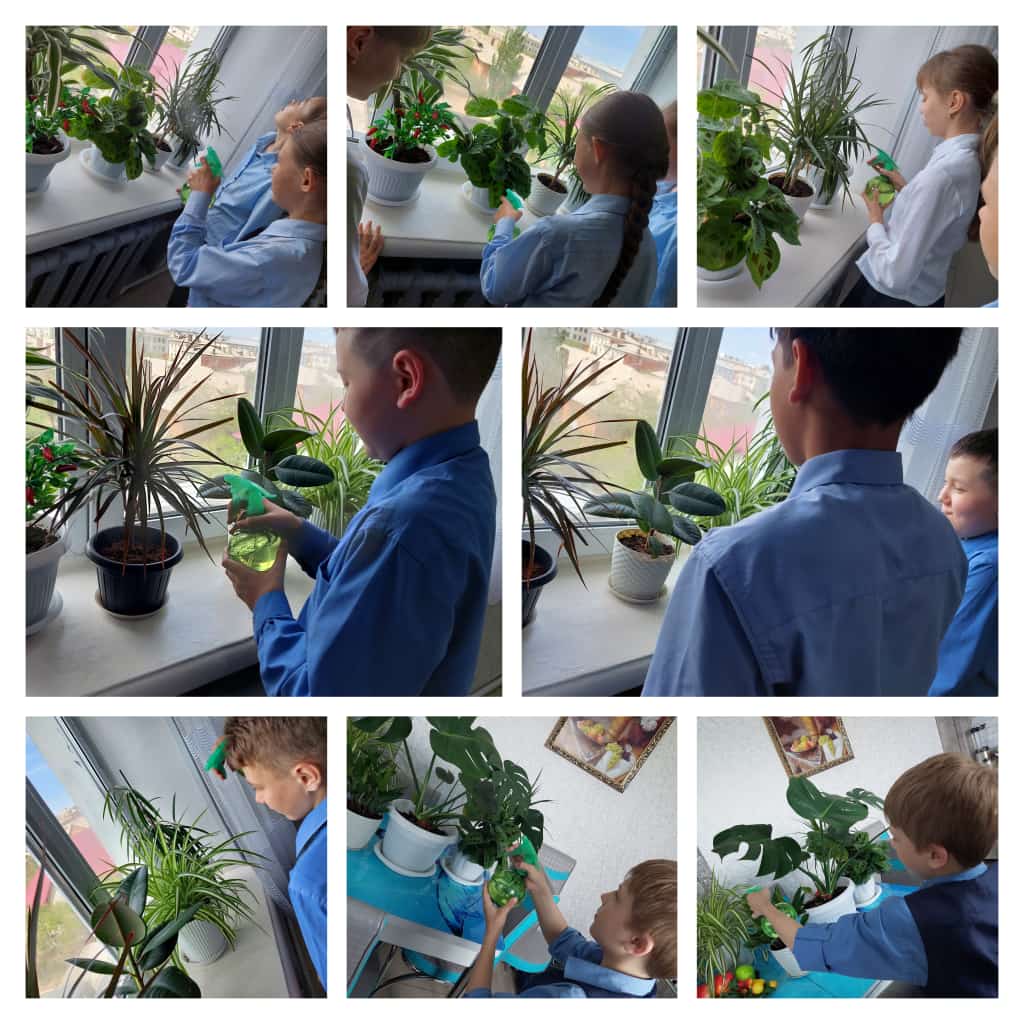 